Curso avaliado Artes Plásticas - Licenciatura 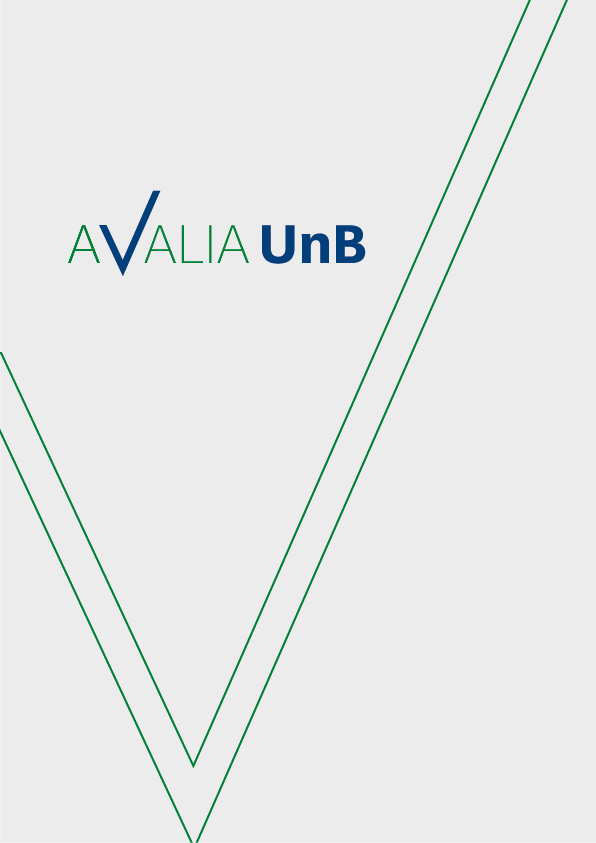 Setembro/2017www.cpa.unb.br	ApresentaçãoO Projeto AvaliaUnB foi criado com o intuito de ampliar o contato da Comissão Própria de Avaliação (CPA) da UnB com as unidades acadêmicas da Instituição. Neste projeto, a CPA visitará as unidades e disponibilizará estudos relacionados a egressos (área de atuação do egresso, empregabilidade no setor formal, rendimentos dos recém-formados, rendimento dos egressos com mais de cinco anos de atuação no mercado e localização geográfica), à retenção e à evasão. EgressosO acompanhamento de egressos representa a possibilidade de se ter um feedback acerca da formação ofertada. Esse retorno é fundamental para avaliar a qualidade dos cursos, para a formulação de políticas institucionais e também para conhecer resultados do compromisso da UnB com a sociedade. Em 2013, a UnB firmou convênio com Ministério do Trabalho e Emprego (MTE) para que a Universidade pudesse ter acesso aos dados identificados da Relação Anual de Informações Sociais – RAIS. A partir dessa base de dados, passou a ser possível realizar uma série de levantamentos sobre a atuação dos ex-alunos da UnB ao longo dos anos no mercado formal brasileiro, tais como: faixa de renda, tipo de vínculo empregatício, área de atuação, percentual por unidade da Federação.  Neste relatório, são apresentados os resultados das apurações realizadas para o curso de Artes Plásticas - Licenciatura. MetodologiaAs remunerações foram calculadas por trabalho principal de cada pessoa. Para tal, foram consideradas as seguintes variáveis: horas semanais contratadas, tempo de serviço no emprego e remuneração.ResultadosTabela 1 – Distribuição por sexo e forma de saídaTabela 2 – Distribuição da forma de saída por faixa etáriaGráfico 1 – Distribuição da forma de saída em 2015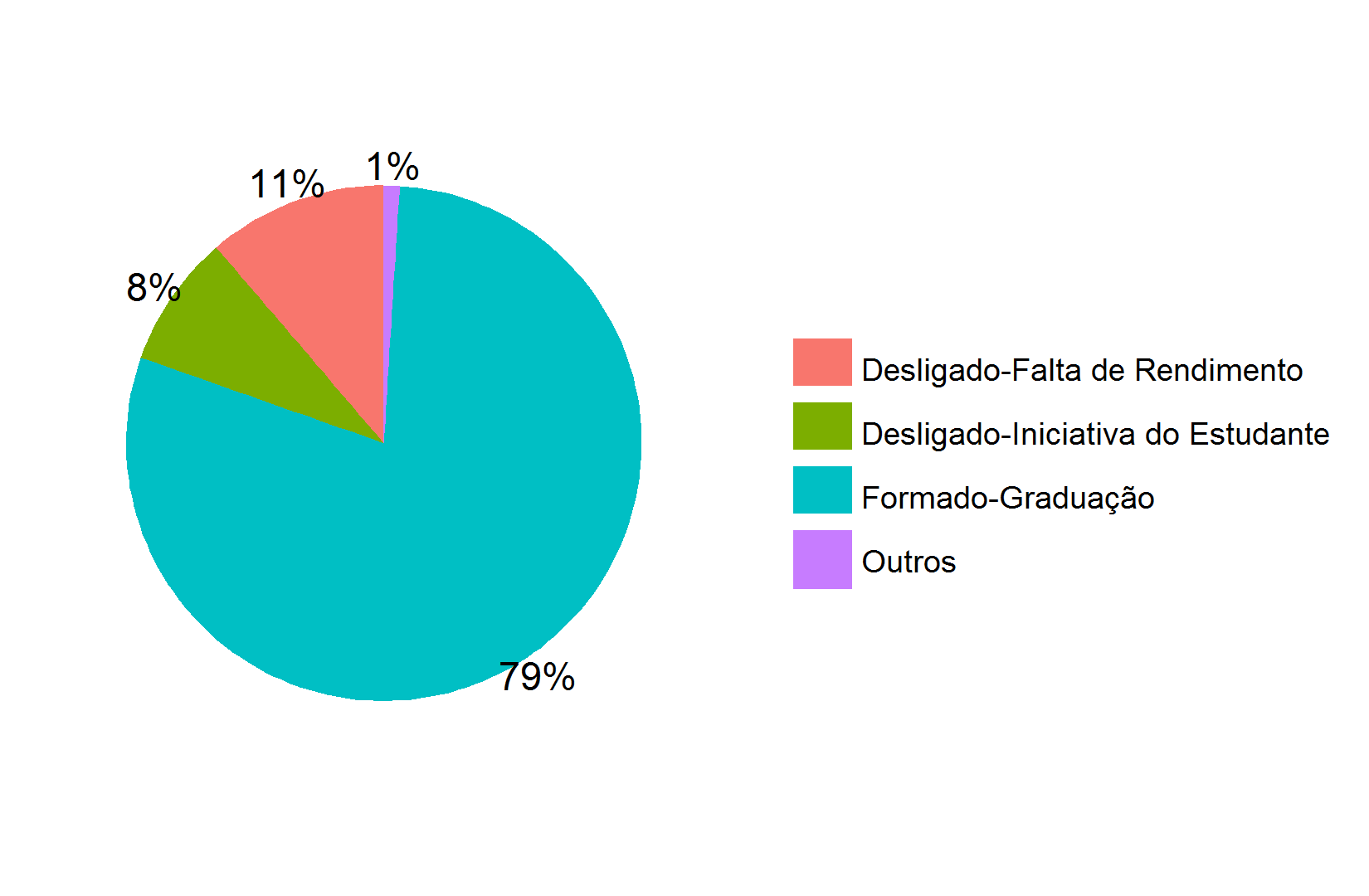 	Tabela 3 – Distribuição das remunerações dos formados por CNAE(1)(1) CNAE: Classificação Nacional de Atividades Econômicas	Tabela 4 – Distribuição das remunerações dos evadidos por CNAE(1)(1) CNAE: Classificação Nacional de Atividades EconômicasTabela 5 – Distribuição das remunerações por forma de saídaGráfico 2 – Distribuição das remunerações por forma de saída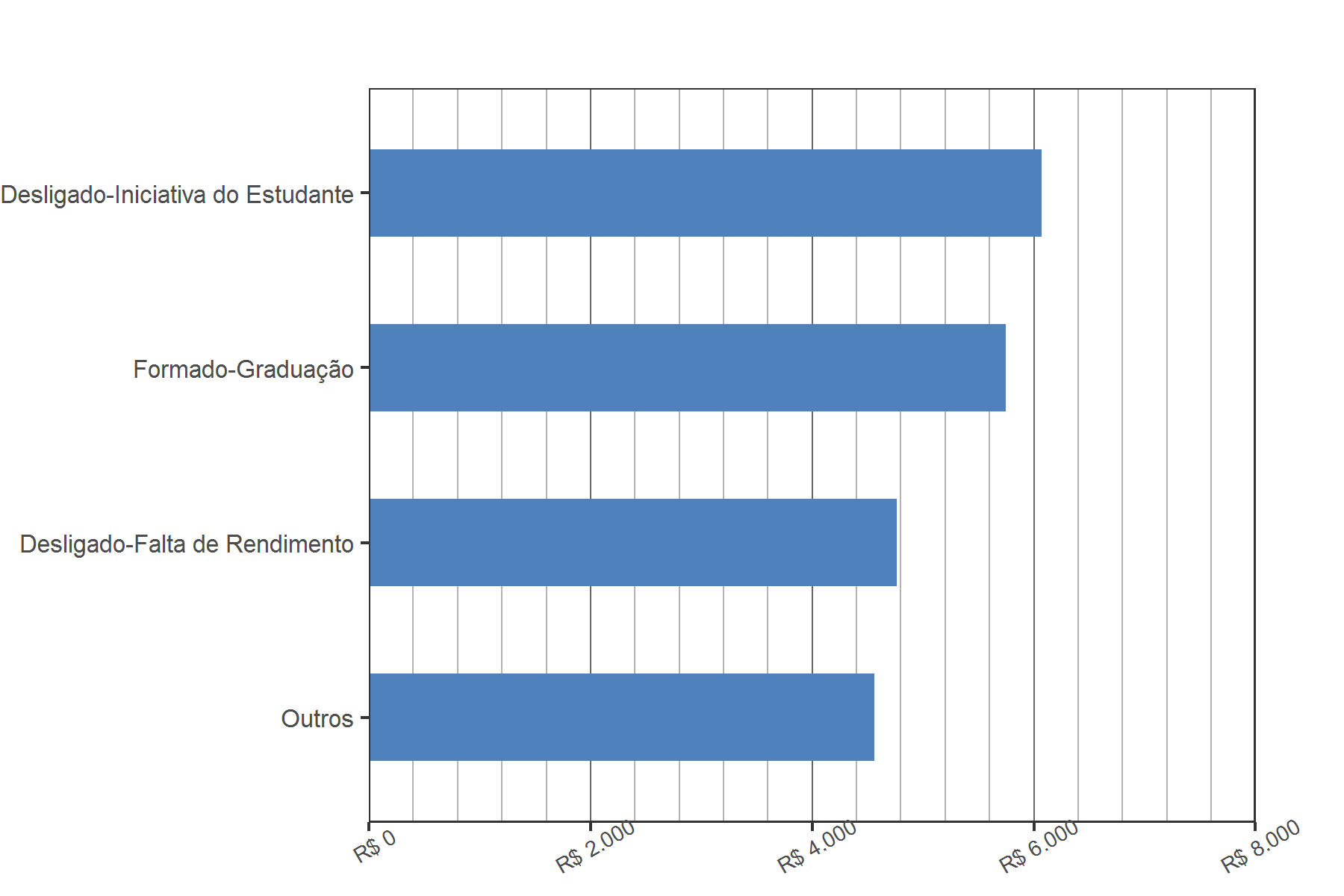 	Tabela 6 – Distribuição das remunerações dos formados por profissão	Tabela 7 – Distribuição das remunerações dos evadidos por profissãoGráfico 3 – Distribuição das remunerações dos formados por profissão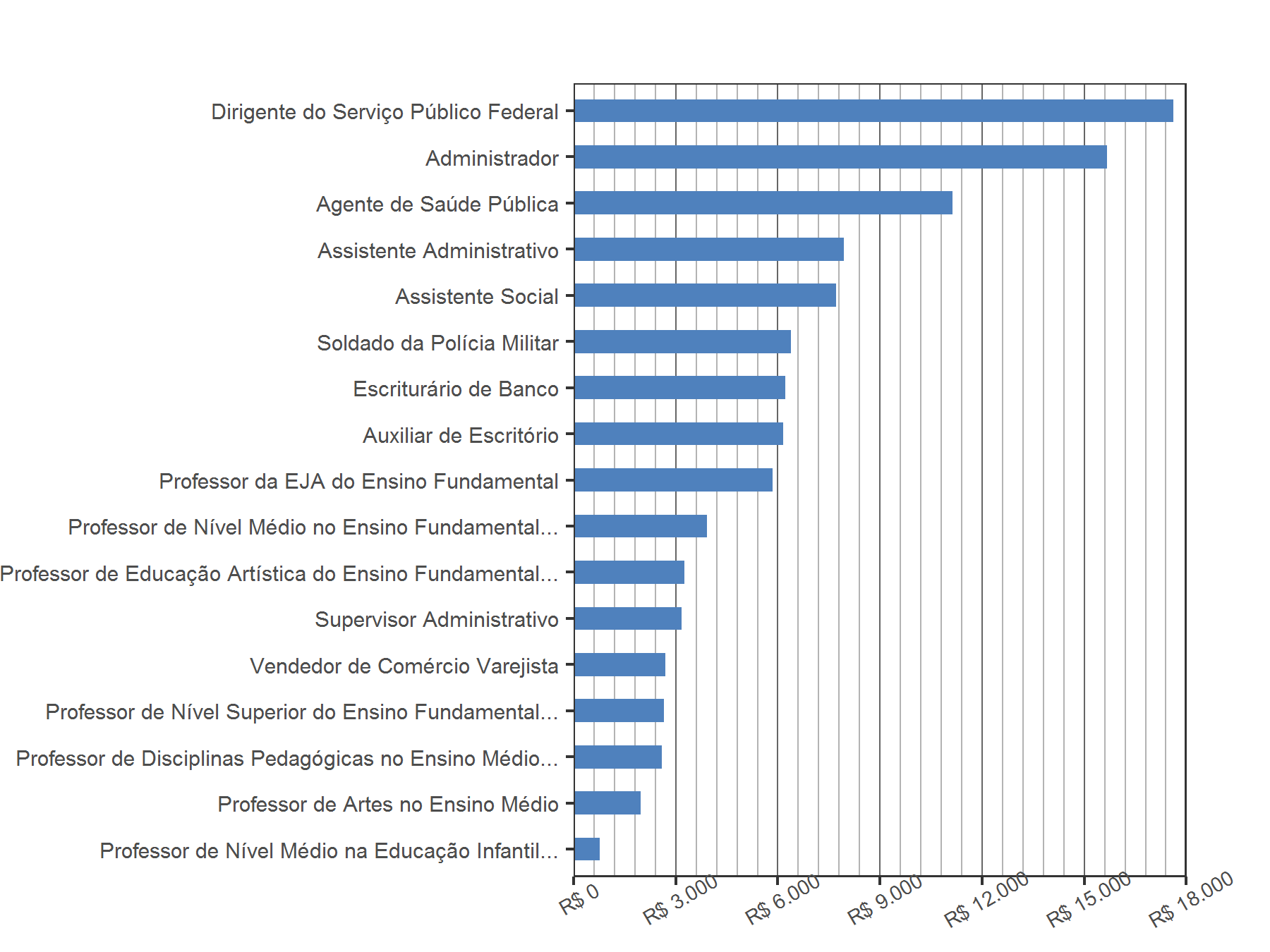 Tabela 8 – Distribuição das remunerações dos formados por RegiãoTabela 9 – Distribuição das remunerações dos formados por UFObservações: De todos os alunos formados, 91% trabalham no DF.Tabela 10 – Distribuição das remunerações por sexo e forma de saídaObservações: Os homens formados ganham, em média, 31% a mais do que as mulheres formadas.	Tabela 11 – Distribuição das remunerações dos formados por vínculo empregatícioObservações: A remuneração dos servidores públicos efetivos formados é, em média, 82% maior do que a remuneração dos empregados CLT formados.Tabela 12 – Distribuição das remunerações dos evadidos por vínculo empregatícioGráfico 4 – Distribuição dos alunos formados, por vínculo empregatício, 2015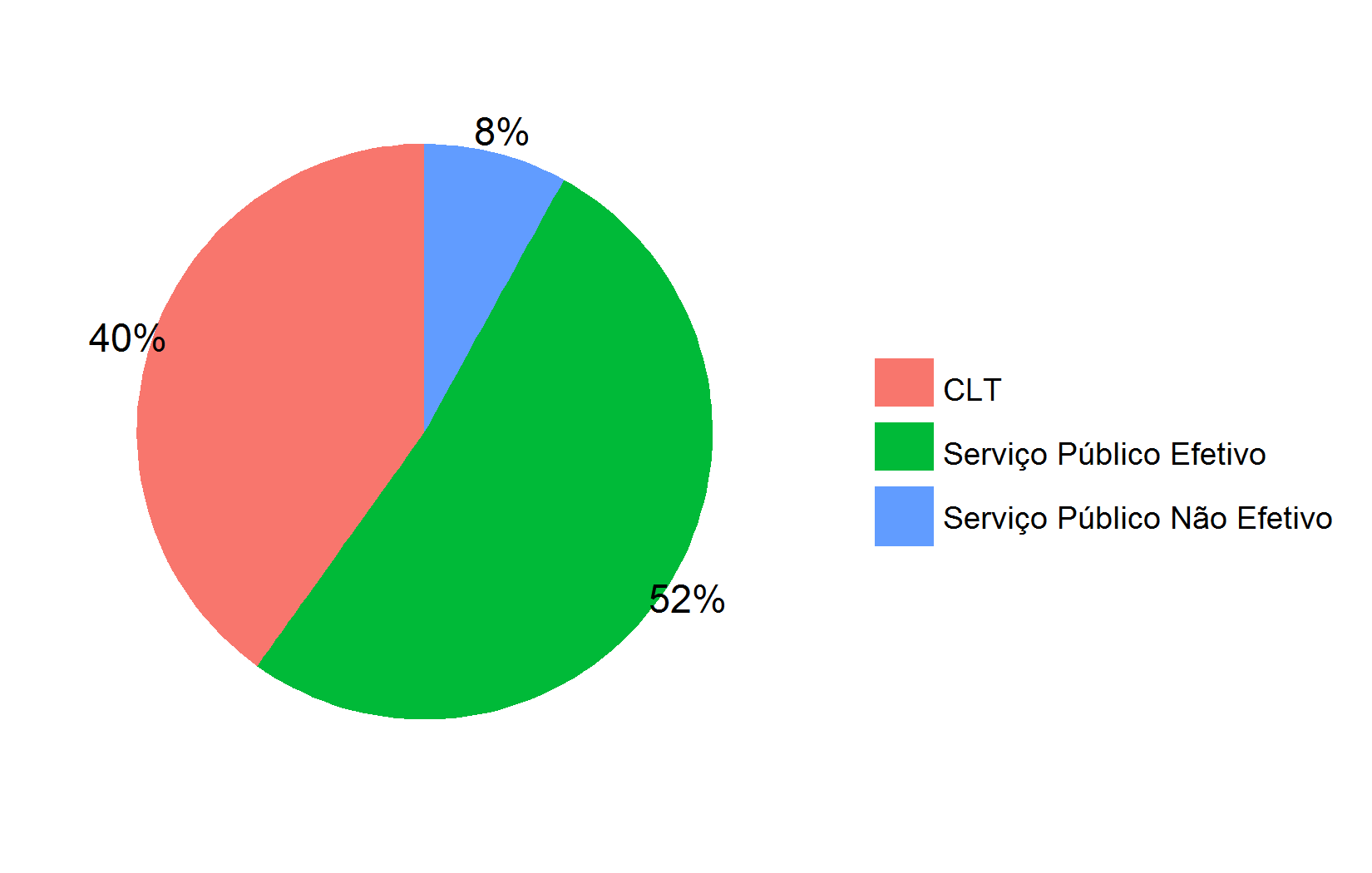 Tabela 13 – Distribuição das remunerações por turno do cursoGráfico 5 – Distribuição das remunerações por turno do curso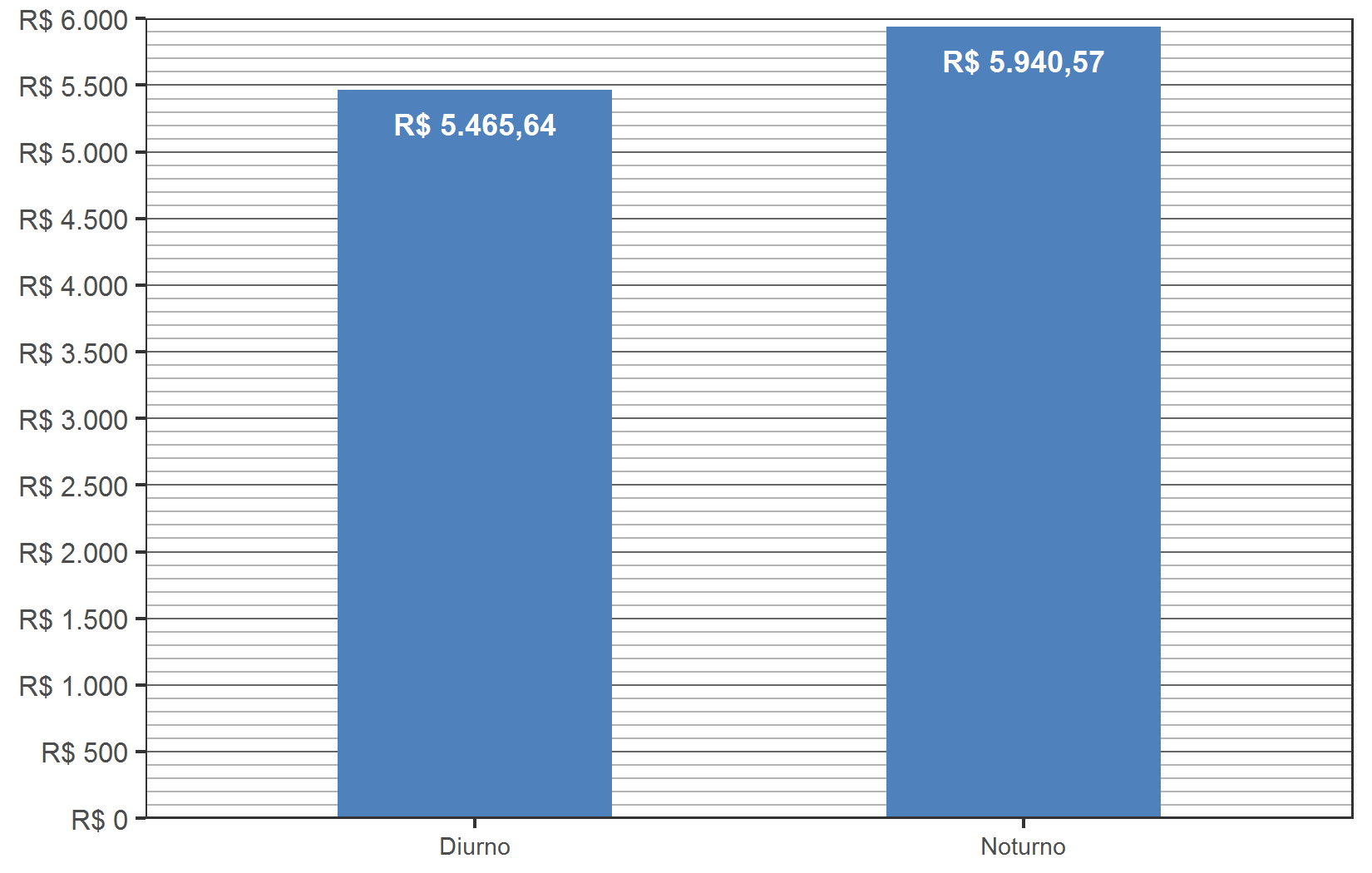 Tabela 14 - Distribuição da remuneração dos formados por ano de saída da UnBGráfico 6 – Distribuição das remunerações dos formados por ano de saída da UnB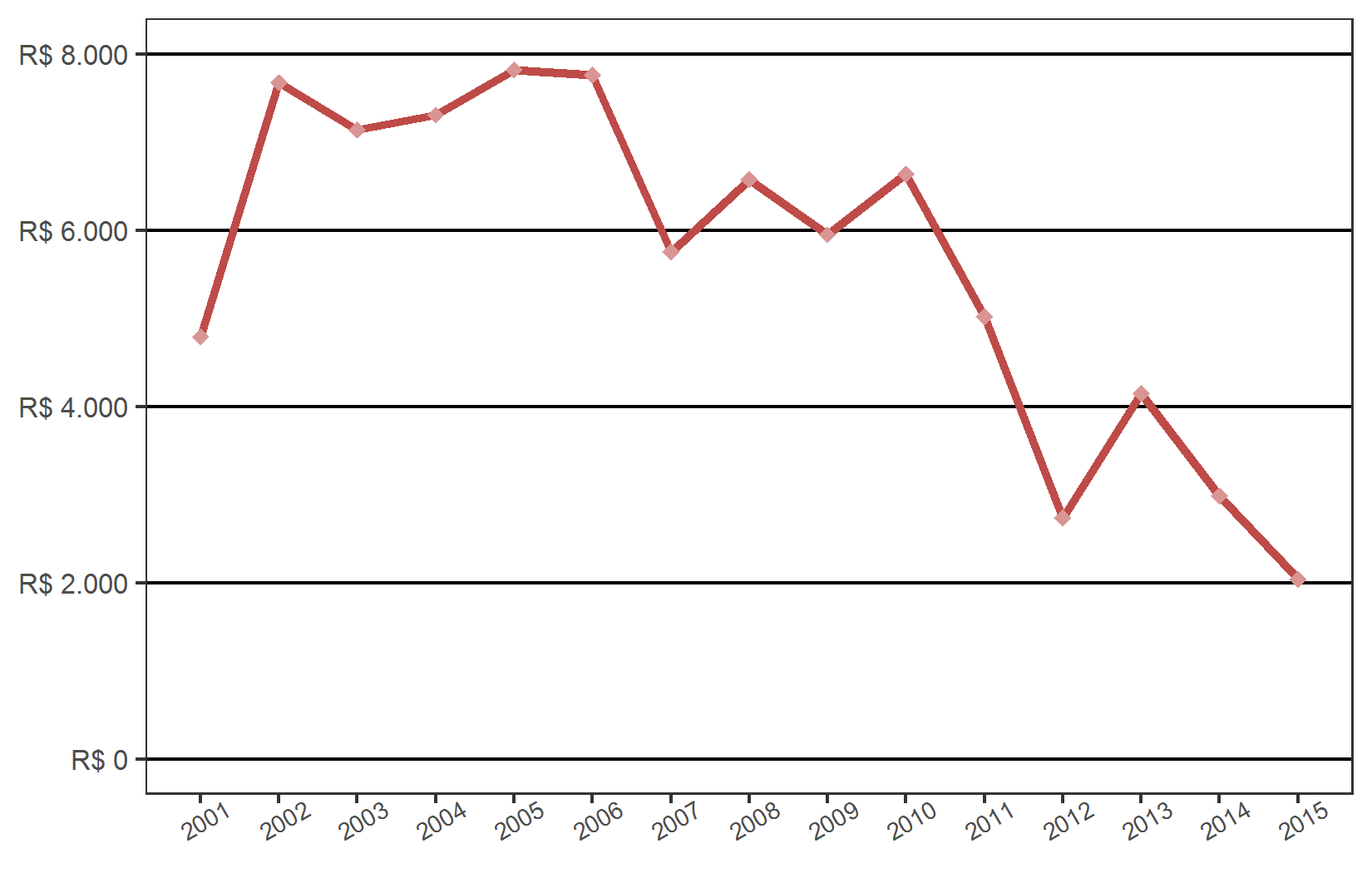 SexoDesligado-Falta de RendimentoDesligado-Iniciativa do EstudanteFormado-GraduaçãoOutrosTotalFeminino 9 4101 2116Masculino1413 61NA 88Total2317162 2204Faixa EtáriaDesligado-Falta de RendimentoDesligado-Iniciativa do EstudanteFormado-GraduaçãoOutrosTotalDe 19 a 24 anos 3  3  6De 25 a 29 anos 93 33 45De 30 a 34 anos 43 441 52De 35 a 39 anos 37 341 45De 40 a 44 anos 12 11 1445 anos ou mais 32 37 42Total23171622204CNAE Classe 2.0Remuneração FormadosQtd. 2015DP 2015CV 2015Administração Pública, Defesa e Seguridade SocialR$ 6.930,7494R$ 4.480,490,65Alojamento e AlimentaçãoR$ 1.027,95 2R$ 446,690,43Atividades Administrativas e Serviços ComplementaresR$ 1.431,83 2R$ 484,830,34Atividades Financeiras, de Seguros e Serviços RelacionadosR$ 6.974,9710R$ 3.045,170,44Atividades Profissionais, Científicas e TécnicasR$ 2.500,47 3R$ 1.482,760,59Comércio; Reparação de Veículos Automotores e MotocicletasR$ 2.711,53 3R$ 875,060,32ConstruçãoR$ 8.925,09 1R$ 0,000,00EducaçãoR$ 2.733,2929R$ 2.000,210,73Indústrias de TransformaçãoR$ 2.133,97 1R$ 0,000,00Informação e ComunicaçãoR$ 6.858,49 5R$ 3.395,560,50Organismos Internacionais e Outras Instituições ExtraterritoriaisR$ 2.051,33 1R$ 0,000,00Outras Atividades de ServiçosR$ 1.963,53 5R$ 1.432,190,73Saúde Humana e Serviços SociaisR$ 6.561,94 3R$ 5.216,030,79Transporte, Armazenagem e CorreioR$ 11.178,09 3R$ 3.128,640,28CNAE Classe 2.0Remuneração EvadidosQtd. 2015DP 2015CV 2015Administração Pública, Defesa e Seguridade SocialR$ 7.234,1616R$ 6.033,780,83Alojamento e AlimentaçãoR$ 885,64 1R$ 0,000,00Artes, Cultura, Esporte e RecreaçãoR$ 1.267,95 1R$ 0,000,00Atividades Financeiras, de Seguros e Serviços RelacionadosR$ 3.383,47 2R$ 1.167,770,35Atividades Profissionais, Científicas e TécnicasR$ 3.580,15 3R$ 2.427,360,68Comércio; Reparação de Veículos Automotores e MotocicletasR$ 1.834,42 5R$ 1.239,960,68EducaçãoR$ 4.983,73 5R$ 3.627,540,73Informação e ComunicaçãoR$ 5.768,69 6R$ 4.433,550,77Saúde Humana e Serviços SociaisR$ 2.741,75 1R$ 0,000,00Transporte, Armazenagem e CorreioR$ 7.529,28 2R$ 2.574,190,34Forma de saídaRemuneração 2015Qtd. 2015DP 2015CV 2015Desligado-Falta de RendimentoR$ 4.766,27 23R$ 4.921,851,03Desligado-Iniciativa do EstudanteR$ 6.068,59 17R$ 4.754,700,78Formado-GraduaçãoR$ 5.750,01162R$ 4.282,990,74OutrosR$ 4.560,22  2R$ 876,870,19ProfissãoRemuneração FormadosQtd.DP 2015CV 2015Dirigente do Serviço Público FederalR$ 17.623,38 3R$ 9.899,910,56AdministradorR$ 15.672,78 4R$ 4.240,230,27Agente de Saúde PúblicaR$ 11.131,80 3R$ 6.396,470,57Assistente AdministrativoR$ 7.948,11 7R$ 10.463,551,32Assistente SocialR$ 7.717,81 4R$ 1.254,490,16Soldado da Polícia MilitarR$ 6.385,28 2R$ 290,560,05Escriturário de BancoR$ 6.220,81 9R$ 2.008,370,32Auxiliar de EscritórioR$ 6.162,89 4R$ 2.156,920,35Professor da EJA do Ensino FundamentalR$ 5.834,4462R$ 1.883,390,32Professor de Nível Médio no Ensino FundamentalR$ 3.925,4713R$ 1.407,380,36Professor de Educação Artística do Ensino FundamentalR$ 3.243,52 3R$ 1.450,530,45Supervisor AdministrativoR$ 3.167,92 3R$ 1.571,070,50Vendedor de Comércio VarejistaR$ 2.690,01 2R$ 1.236,400,46Professor de Nível Superior do Ensino Fundamental (Primeira a Quarta Série)R$ 2.658,16 9R$ 1.893,370,71Professor de Disciplinas Pedagógicas no Ensino MédioR$ 2.587,09 2R$ 2.205,040,85Professor de Artes no Ensino MédioR$ 1.973,85 3R$ 919,840,47Professor de Nível Médio na Educação InfantilR$ 759,46 3R$ 291,520,38ProfissãoRemuneração EvadidosQtd.DP 2015CV 2015Analista de Redes e de Comunicação de DadosR$ 14.089,782R$ 11.165,930,79Dirigente do Serviço Público FederalR$ 13.904,002R$ 6.952,870,50Auxiliar de JudiciárioR$ 10.268,581R$ 0,000,00EditorR$ 7.085,331R$ 0,000,00Professor da EJA do Ensino FundamentalR$ 5.819,733R$ 571,970,10Agente de Estação (Ferrovia e Metrô)R$ 5.709,061R$ 0,000,00Analista de Desenvolvimento de SistemasR$ 5.444,721R$ 0,000,00Praça da AeronáuticaR$ 5.266,912R$ 449,560,09Auxiliar de BibliotecaR$ 4.481,671R$ 0,000,00Analista de Pesquisa de MercadoR$ 3.940,181R$ 0,000,00Assistente AdministrativoR$ 3.574,824R$ 1.026,350,29Escriturário de BancoR$ 3.383,472R$ 1.167,770,35Auxiliar de EscritórioR$ 3.303,711R$ 0,000,00Diretor de ArteR$ 3.000,001R$ 0,000,00Auxiliar de ContabilidadeR$ 1.397,401R$ 0,000,00Atendente de LanchoneteR$ 915,681R$ 0,000,00Editor de Texto e ImagemR$ 0,001R$ 0,000,00RegiãoRemuneração 2015Qtd. 2015DP 2015CV 2015Centro-OesteR$ 1.816,97  4R$ 1.718,880,95DFR$ 5.982,33147R$ 4.378,160,73NordesteR$ 1.211,09  2R$ 549,940,45NorteR$ 4.455,84  1R$ 0,000,00SudesteR$ 5.892,97  4R$ 1.341,170,23SulR$ 3.595,36  4R$ 1.724,500,48UFRemuneração 2015Qtd. 2015DP 2015CV 2015BAR$ 1.599,95  1R$ 0,000,00DFR$ 5.982,33147R$ 4.378,160,73GOR$ 1.816,97  4R$ 1.718,880,95PER$ 822,22  1R$ 0,000,00PRR$ 2.823,29  2R$ 1.942,140,69RJR$ 7.745,04  1R$ 0,000,00RSR$ 3.191,54  1R$ 0,000,00SCR$ 5.543,31  1R$ 0,000,00SPR$ 5.275,61  3R$ 641,340,12TOR$ 4.455,84  1R$ 0,000,00SexoRemuneração 2015Qtd. 2015DP 2015CV 2015Feminino EvadidoR$ 6.471,04 15R$ 6.603,121,02Feminino FormadoR$ 5.145,58101R$ 3.339,810,65Masculino EvadidoR$ 4.623,89 27R$ 3.221,220,70Masculino FormadoR$ 6.750,78 61R$ 5.385,110,80VínculoRemuneração FormadosQtd. 2015DP 2015CV 2015CLTR$ 4.050,1865R$ 3.435,320,85Serviço Público EfetivoR$ 7.366,6684R$ 4.549,370,62Serviço Público Não EfetivoR$ 3.803,1213R$ 1.403,690,37VínculoRemuneração EvadidosQtd. 2015DP 2015CV 2015CLTR$ 3.699,7423R$ 3.152,020,85Serviço Público EfetivoR$ 7.689,8617R$ 5.700,090,74Serviço Público Não EfetivoR$ 5.107,71 1R$ 0,000,00Temporário/AvulsoR$ 981,33 1R$ 0,000,00TurnoRemuneração FormadosQtd.DP 2015CV 2015DiurnoR$ 5.465,6465R$ 4.131,940,76NoturnoR$ 5.940,5797R$ 4.392,160,74AnoRemuneraçãoQtd.DP 2015CV 20152001R$ 4.792,90 1R$ 0,000,002002R$ 7.677,33 4R$ 2.258,500,292003R$ 7.140,42 5R$ 1.389,010,192004R$ 7.308,88 6R$ 2.441,000,332005R$ 7.819,95 7R$ 2.505,300,322006R$ 7.763,0216R$ 5.263,880,682007R$ 5.753,7918R$ 3.088,390,542008R$ 6.576,0219R$ 6.416,990,982009R$ 5.949,3722R$ 4.175,260,702010R$ 6.636,8516R$ 3.584,730,542011R$ 5.017,5511R$ 5.900,801,182012R$ 2.734,6312R$ 1.818,300,662013R$ 4.150,8912R$ 3.517,020,852014R$ 2.985,45 8R$ 1.378,960,462015R$ 2.040,90 5R$ 1.888,370,93